جامعة الملك سعود 					   	                              مفردات المقرر                  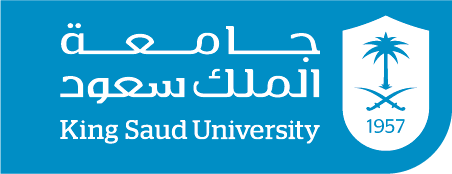 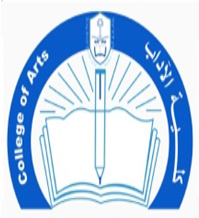 كلية الآداب                                                                                                              الفصل الدراسي: الثاني							                                         السنة الدراسية: 38-1439هـ   معلومات المحاضر:   معلومات المقرر:الخطة الأسبوعية:طرق التقييم:*التأكيد على ضرورة حصول الطالبات على 80% من درجات الأعمال الفصلية قبل تاريخ الاعتذار.   ندى سعود الدايل  اسم المحاضر الأحد والثلاثاء والخميس: من 11- 1 الساعات المكتبية كلية الآداب - مبنى رقم (1) الدور الثالث / قسم اللغة العربية (131). رقم المكتب nsaldayel@ksu.edu.sa عنوان البريدي الإلكتروني النحو (1) اسم المقرر 141 عرب رقم المقررتقديم عناصر اكتساب الطلاب مهارات إتقان العربية السليمة اكتسابًا ذاتيًا..تقديم المعلومات النظرية بأسلوب شيّق وجذّاب.تزويد الطلاب بحصيلة تمكنهم من إتقان مهارات العربية السليمة كتابة وتحدّثًا.تطبيق المعلومات النظرية في نصوص يقرؤها الطلاب ويعملونها كتابة وتحدّثًا.التعامل مع اللغة بصفتها حياة وواقعًا عمليًا.التركيز على العناصر النحوية التي يعتريها التغير أثناء الكتابة من أسماء وأفعال داخل الجملة. نواتج التعلم (المنصوص عليها في توصيف المقرر)شرح ابن عقيل على ألفية ابن مالك  الكتاب الرئيسيتدريس قواعد اللغة العربية بطريقة الخرائط المفاهيمية: رندة التوتنجي.الخرائط المفاهيمية في القواعد النحوية والصرفية والإملائية: محمد حمادات، ومحمد عياصرة.المراجع الأساسيةجامع الدروس العربية: مصطفى الغلاييني.النحو الأساسي، د. أحمد مختار عمر ، د. محمد حماسة عبد اللطيف ، د.مصطفى النحاس.النحو الوافي: عباس حسن.النحو التطبيقي: عبده الراجحي.التدريبات اللغوية والقواعد النحوية: د. أحمد مختار عمر وأخرون. المراجع التكميلية (إن  وجد)الأسبوعقائمة الموضوعاتساعات التدريسالأول-التعريف بعلم النحو، ونشأته، وتطوره ، وأشهر المؤلفات فيه.- بيان أهمية دراسة النحو .مقدمة في التعريف بالمقرر  ، ومفرداته، وطريقة الشرح ووسائله3الثاني-تعريف الكلمة وبيان أقسامها.-الفرق بين الكلمة، والكلام، والكلم، والقول.- تعريف الاسم والفعل والحرف وبيان علاماتها.- تقسيم الحرف إلى مختص وغير مختص, وأنواع الحروف المختصة وعملها.3الثالث- المعرب والمبني وبيان الفرق بينهما.-تقسيم المعرب إلى متمكن أمكن ومتمكن غير أمكن.-المبني من الأسماء وكيفية إعرابه.الضمائر، أسماء الإشارة، الأسماء الموصولة، أسماء الشرط، أسماء الاستفهام، أسماء الأفعال، بعض الظروف مثل : (حيث ) و(إذ).-المبني من الأفعال، وحركات بنائه.-الفعل المضارع بين الإعراب والبناء.3الرابع- الإعراب : أنواعه وعلاماته الأصلية ، وما تدخله من الأسماء والأفعال.- ما يعرب بعلامات فرعية.-الأسماء الستة : تعدادها، إعرابها بالحروف نيابة عن الحركات, وشروط ذلك.- اللغات الواردة في الأسماء الستة.- إعراب المثنى والملحق به.-إعراب (كلا وكلتا) إعراب المثنى والمقصور.3الخامس-إعراب جمع المذكر السالم والملحق به .-شروط ما يُجمع جمع مذكر سالما, وإعرابه.-الألفاظ الملحقة بجمع المذكر السالم.-الفرق بين نوني المثنى وجمع المذكر السالم.-حذف نون جمع المذكر السالم.-جمع المؤنث السالم.-الفرق بين ما يُجمع بالألف والتاء وما خُتم بتاء أصلية من جمع التكسير .-خاتمة في التعريف بجمع التكسير وبيان إعرابه بالعلامات الأصلية.2السادس-إعراب الممنوع من الصرف.- معنى الصرف.-شرط جر الممنوع من الصرف بالفتحة.-ما يُمنع من الصرف لعلة واحدة, ولعلتين.- الأفعال الخمسة: بيان المقصود بها، وإعرابها بعلامات فرعية.3السادس- الاختبار الفصلي الأول.1السابع- أدوات نصب المضارع وعلامات نصبه.-أدوات جزم المضارع وعلامات جزمه.-رفع الفعل المضارع وعلامات رفعه.-إعراب المعتل من الأفعال.-إعراب الأفعال المعتلة.3الثامن- إعراب المعتل من الأسماء ،والاسم الممدود.-التعريف بالاسم المقصور والمنقوص وبيان سبب التسمية وكيفية الإعراب.3التاسع- النكرة والمعرفة.-الفرق بين التعريف والتنكير.-أنواع المعرفة.-الضمير : تعريفه، وأنواعه، وكيفية إعرابه.-الضمير وتقسيماته( بارز: منفصل, متصل/ مستتر), (ضمير رفع/ ضمير نصب), (ضمير متكلم, مخاطب, غائب).-ما يصلح أن يكون في محل نصب وجر من الضمائر المتصلة.-ضمير الفصل: تعريفه، شروطه، مواضعه، إعرابه3العاشرالعلم ، تعريفه، أقسامه(اسم وكنية ولقب), أنواعه.-وجوه الإعراب الجائزة عند اجتماع الاسم والكنية واللقب.-اسم الإشارة وبيان إعرابه.-ما يُشار به إلى المفرد و المثنى والجمع مذكرًا ومؤنثا.- الإشارة إلى المكان.2الحادي عشر-الاسم الموصول وبيان إعرابه.-الموصول الاسمي والحرفي.-الموصولات الاسمية العامة والخاصة.3الثاني عشر-شروط ما يقع صلة، و أحواله.-المعرف بالأداة.-المعاني التي تأتي لها (ال).-المعرّف بالإضافة.3الثالث عشرالمبتدأ والخبر.-ما يصلح أن يكون مبتدأ.-المبتدأ قسمان : مبتدأ له خبر، ومبتدأ، له مرفوع سدّ مسدّ الخبر.-رافع المبتدأ والخبر.- تعريف الخبر وبيان أنواعه.3الرابع عشرجواز حذف المبتدأ أو الخبر إذا دلّ دليل على المحذوف.-المواضع التي يُحذف فيها المبتدأ, والخبر.-تقديم الخبر على المبتدأ.-تعدد الخبر.3تاريخ التقييمتقسيم الدرجاتالنوع11/6/1439هـ15%الاختبار الفصلي الأول22/7/1439هـ15%الاختبار الفصلي الثاني  ممتدة10%المشاركة وتكليفات متنوعة فردي وجماعي ممتدة20%الساعة العملية         40%         40%اختبار نهائي لا يعاد الاختبار الفصلي للطالبة التي لن تحضره إلا بعد موافقة لجنة من الشؤون الأكاديمية. لا يعاد الاختبار الفصلي للطالبة التي لن تحضره إلا بعد موافقة لجنة من الشؤون الأكاديمية. لا يعاد الاختبار الفصلي للطالبة التي لن تحضره إلا بعد موافقة لجنة من الشؤون الأكاديمية.